人教部编版语文五年级下册第六单元检测题（适用课文：《自相矛盾》《田忌赛马》《跳水》）（时间：90分钟  分值：100分）卷面分：3分。一、生字大盘点。（15分）1.读拼音，写汉字。（1２分）　  máo    dùn        yù         cè        jiàn       sì   荣   计  推   虐         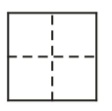 miáo      liě        niǔ      wéi         ɡōu      hǔ  准    嘴  转 杆 鱼  吓 2. 根据音序的先后顺序排列下面的汉字。（3分）赢  擦   龇  弗  艘  鸥（                                  ）二、词语跷跷板。1.选择合适的量词填在括号里。（4分）一（  ）帽子  一（  ）帆船   一（  ）早饭  一（  ）爪子一（  ）横木  一（  ）绳子   一（  ）猴子   一（  ）步枪2. 查字典填空。（5分）(1)用音序查字法查“忌”，应先查（  ），再查音节（    ），它是个（    ）结构的字。(2)用数笔画查字法查“丧”气，应查（    ）画，读音（    ），组词（    ）。(3)“羸”的读音是（        ），“赢”的读音是（      ），它们可以分别组词为（        ）、（        ）。3.根据加点部分的描述，从文中找出相应的词语写在括号里。（4分）(1)孙膑十分有把握地说:“将军请放心，按照我的主意办。一定能让您赢。”（    ）(2)田忌和齐威王的对阵就要开始了。比赛双方精神振奋，跃跃欲试。（    ）(3)第一场，田忌先用下等马对齐威王的上等马，齐威王的马遥遥领先。田忌输了，但他说话、神态仍跟平时一样没有变化，非常镇静，一点儿都不着急。（    ）(4)齐威王好奇地向田忌:“你这样安排马的出场顺序，是不是有人给你制定计谋策略了?”（    ）4. 解释句中加点的字。（4分）（1）楚人有鬻盾与矛者,誉之曰。（     ）（     ）（2）其人弗能应也。           （     ）（     ）三、句子小广场。（10分）1.按要求写句子。（6分）（1）调皮的小猴子一口气爬上了高高的桅杆。（缩写句子）（2）游乐场里，小明不但不听妈妈的话，所以把小朋友打哭了。（修改病句）（3）即使他走到横木那头拿到了帽子，也难以转身回来。（仿写句子） 2.照样子写体验。注意加点的部分，你是否有过同样的体验？试着写一写。（4分）例：二十来个勇敢的水手已经跳进了大海：四十秒钟——大家已经觉得时间太长了。等孩子一浮上来，水手们就立刻抓住了他，把他救上了甲板。 五、课文回顾。（10分）1.《自相矛盾》这则寓言告诉了我们一个什么道理？（   ）。（3分）（1）我们说话做事要实事求是，不能盲目夸大，否则会出现无法自圆其说的局面。（2）不要自己夸要自己。（3）同伙间不要相互争吵或冲突。（4）同学之间要互相团结，不要发生矛盾。2.读片段，完成后面的练习。“你逃不了！”孩子一边追赶一边喊。猴子还不时回过头来逗孩子生气。爬到了桅杆的顶端，它用后脚钩住绳子，把帽子挂在最高的那根横木的一头，然后坐在桅杆的顶端，扭着身子，龇牙咧嘴做着怪样。横木的一头离桅杆一米多。孩子气极了，他的手放开了绳子和桅杆，张开胳膊，摇摇晃晃地走上横木去取帽子。这时候，甲板上的水手全都吓呆了。孩子只要一失足，直摔到甲板上就没命了。即使他走到横木上拿到了帽子，也难以回转身来。有个人吓得大叫一声。孩子听到叫声往下一望，两条腿不由得发起抖来。（1）在原文上标出孩子追赶猴子时的动词，并从中挑选三个写一句话。（3分）____________________________________________（2）给选段中描写水手们的相关的语句在推动情节发展的作用选择正确的答案。(4分)A.甲板上的水手全都吓呆了。（    ）a.引出对孩子处境的危险的描写。b.引出对船长果断行为的描写。c.引出下文对孩子害怕心情的描写。B.有个人吓得大叫一声。（    ）a. 水手的大叫惊动了船舱里的船长。b. 水手的大叫使孩子意识到自己出境的危险。c.水手的大叫把猴子吓跑了。六、课外阅读。（15分）在脚下多垫些石头大学刚毕业那会儿，我被分配到一个偏远的林区小镇当教师，工资低得可怜。其实，我有着不少优势呢，教学基本功不错，还擅长写作。于是，我一边抱怨命运的不公，一边羡慕那些拥有一份体面的工作、拿一份优厚的薪水的同窗。这样一来，不仅对工作没了热情，而且连写作也没兴趣。我整天琢磨着“跳槽”，幻想能有机会调一个好的工作环境，也拿一份优厚的报酬。就这样，两年时间匆匆过去了，我的本职工作干得一塌糊涂，写作上也没有什么收获。这期间，我试着联系了几个自己喜欢的单位，但最终却没有一个接纳我。然而，就是那样一件微不足道的小事，改变了我一直想改变的命运。那天学校开运动会，这在文化活动极其贫乏的小镇，无疑是件大事，因而前来观看的人特别多。小小的操场四周很快围出一道密不透风的环形人墙。我来晚了，站在人墙后面，跷起脚也看不到里面热闹的情景。这时，身旁一个很矮的小男孩吸引了我的视线。只见他一趟趟地从不远处搬来砖头，在那厚厚的人墙后面，耐心地垒着一个台子，一层又一层，足有半米高。我不知道他垒这个台子花费了多长时间，不知道他因此少看到多少精彩的比赛，但他登上那个自己垒起的台子时，冲我粲然一笑。那成功的喜悦和自豪，却是那样地清楚。       刹那间，我的心被震了一下——多么简单的事情啊：要想越过密密的人墙看到精彩的比赛，只要                     。从此以后，我满怀激情地投入到工作中，踏踏实实，一步一个脚印。很快，我便成了远近闻名的教学能手，编辑的各类教材接连出版，各种令人羡慕的荣誉纷纷落到我的头上。业余时间，我不辍笔耕，各类文学作品频繁地见诸报刊，成了多家报刊的特约撰稿人。如今，我已被调至一所自己颇喜欢的中专学校任职。   其实，一个有理想的人只要不辞辛苦，默默地在自己脚下多垫些“砖头”，就一定能够看到自己渴望看到的风景，摘到挂在高处的那些透人的果实。 1.联系上下文理解词义。（4分） 微不足道： 密不透风： 2.文章中两次出现“在脚下多点些砖头”，联系上下文谈谈你的理解。（3分）3.文章结尾处所“看到自己渴望的风景”是                                           （3分） 4.读完全文，你获得了怎样的启示？请谈谈自己的体会。 （5分）七、习作芳草地。（30分）你喜欢探险吗？你读过有关探险的书吗？就让我们编一个惊险刺激的探险故事吧。题目自拟。参考答案：一、1.矛盾 誉 策 荐 肆 瞄 咧  扭 桅 钩 唬 2.擦 弗 鸥 艘 赢 龇二、1. 顶  艘  顿  只  根  条  只  支2.（1）J  jì  上下   （2）八  sàng   沮丧  （3） léi    yíng  更羸  输赢  3.（1）胸有成竹  （2）摩拳擦掌 （3）不动声色  （4）出谋划策  4.（1） 卖；夸耀 （2）不；回答三、1. 小猴子爬上了桅杆。（2）游乐场里，小明不但不听妈妈的话，还把小朋友打哭了。  （3）略   2.略。       四、1.（1） 2. （1）追赶  喊  放开  张开  走  取  望示例：妈妈一边追赶走出家门的小明，一边大喊：“天气不好，你带雨伞了吗？”小明停住脚步，望了一眼黑沉沉的天空，转身回家去了雨伞，急匆匆地向学校走去。（2）。A.  a  B.b五、1. 因为自己把“矛”和“盾”的功力都夸大到绝对化程度，使自己不能自圆其说，处于尴尬局面，无法回答。  2.(1)取胜  办法  相信  猜想  （2）A（3）孙膑看了田忌同齐威王及贵族们的赛马，决心帮助田忌取胜。（4）田忌只看到了结果，而孙膑既看结果，又分析原因，发现问题，想法解决。六、1.微小，不足一提的东西。 密得连风都穿不过去。 2.每一块砖头就是指每一步的努力，一块块砖头就是指一个个脚踏实地努力在脚下多垫一些砖头，就是指多些自己的努力，只有自身努力了，才能获得越过人群的成功。3.一个人只有默默地耕耘，才有得到成功的一天，然而这必须脚踏实地，一步一个脚印。4.获得别人没有的成功。七、略。题序一二三四五六七总分得分评卷人